КАРАР                                                                                             ПОСТАНОВЛЕНИЕ13 сентябрь    2013 й.                   №   19                     13 сентября   .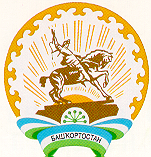 КАРАР                                                                                             ПОСТАНОВЛЕНИЕ27 сентябрь    2013 й.                   №   21                     27 сентября   О внесении изменений в Постановление № 31 от 29.11.2012 года главысельского поселения Вострецовский  сельсоветмуниципального района Бураевский район Республики БашкортостанНа основании  Постановления Правительства РФ от 03.12.2012 №1254 « О внесении изменения в п.1 Правил разработки и утверждения административных регламентов и предоставления государственных услуг» слова «в том числе по рассмотрению обращений граждан РФ в соответствии с ФЗ « О порядке рассмотрения обращений граждан РФ» постановляю:1. Отменить Приложение №1 к Постановлению главы администрации сельского поселения Вострецовский сельсовет от 29.11.2012 г. №31 об утверждении административного  регламента администрации сельского поселения Вострецовский сельсовет  муниципального района   Бураевский район РБ по предоставлению муниципальной услуги «Получение ответа на обращение граждан»4. Контроль за исполнением настоящего постановления  оставляю за собой.Глава сельского поселения	                                                  К.В.ГатауллинБашкортостан Республикаhы Борай районы муниципаль районыныңВострецов ауыл Советы ауыл биләмәhе  Хакимияте452974, Борай районы, Вострецово ауылы, Мэктэп  урамы, 3       т. 2-72-14Республика Башкортостан Администрация сельского поселения Вострецовский сельсовет муниципального района Бураевский район 452974, Бураевский район, с. Вострецово, ул. Школьная, 3         т. 2-72-14